 TOURNAMENT & PLAYDOWN EXPENSE FORM
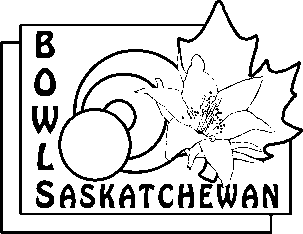 Club Name (please print):Address:						City:		        Postal Code:Phone:				   			Email:Event:Location:Date:    					Drawmaster:						Greenskeeper:               FACILITY RENTAL, DRAWMASTER AND GREENSKEEPER       Provincial Playdown, Grassroots and Bowl Sask Tournament ($750)  	________________		       Athlete Development Clinic ($150)					________________	OTHER EXPENSES (specify) 						________________Number of DRAWS:Event Name:				Fri.		Sat.		Sun.		Mon.Event Name:				Fri.		Sat.		Sun.		Mon.Umpire: __________________________________________    No. of draws officiated ______________________Umpire: __________________________________________    No. of draws officiated_______________________Umpire: -----------------------------------------------------------------   No. of draws officiated----------------------------------                                                                       TOTAL EXPENSES:			$  ------------------------                                                                             TOTAL CLAIM:			$										        (office use only)Signature:							        Date:Please note:   Attach all original receipts to this form to ensure complete payment.